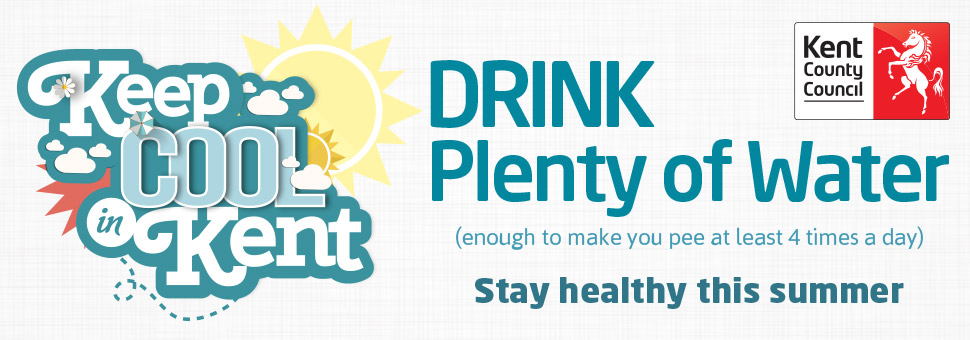 ADULT AT RISKName (and ID where known) of adult at risk whose case these details are associated withName ID NumberPERSON ALLEGED TO BE RESPONSIBLEDetails of the person(s) or service believed to have caused harm (If known)Full name of person or service believed to have caused harmIs the person alleged to be responsible also vulnerable?Yes       No     Does person have capacity in relation to the allegation(s)?(If there is a Mental Capacity Assessment in relation to this allegation please attach)Yes       No     Don’t Know     Date of Birth/ Approx. AgeGenderAddressPostcodeTelephoneEmailEthnic OriginIs the adult at risk dependent on the person alleged to be responsible to support them?Yes       No     If yes to the question above, in what capacity? Does the person alleged to be responsible care for others?Yes       No     If yes is clicked to the question above, please give details:Occupation or Voluntary Position Title(If known)Organisation person works for (If known)Is the person alleged to be responsible aware that you are reporting this?Yes       No     Do you think the person alleged to be responsible poses a risk to others?   Yes       No     If yes is clicked to the question above, please provide the names of any adults/children known by you potentially at risk and why:Do you think the adult at risk continues to be at risk of harm?If yes is clicked to the question above, please give details: